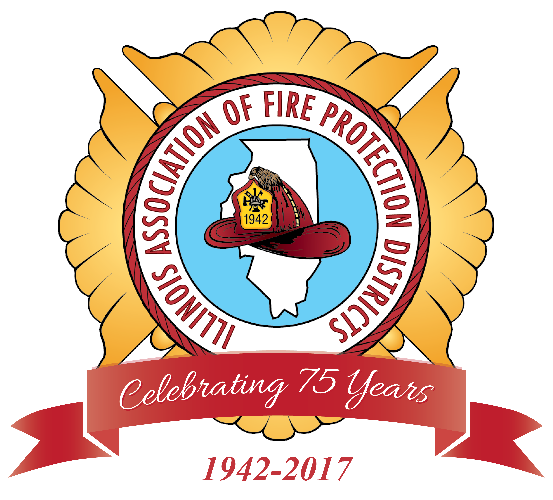 IAFPDMay 10, 2019Lawmakers Move on Horizontal Capital PlanBoth chambers took action this week to provide a funding source for road and bridge improvements.  The House Revenue and Finance Committee approved an increase in the state’s gasoline tax to 44 cents per gallon, and increases to vehicle and drivers’ license fees.  The Senate took similar steps this week on the same proposal.  Proponents of the plan estimate the increases will generate $2.4 billion for road projects.  An important component of the plan is the “lock box” provision, which will only allow revenues from the gas tax and fee increases to be used for transportation infrastructure.  It is anticipated that the General Assembly will enact a capital plan for “horizontal” or road projects first, partly at the urging of the powerful Operating Engineers 150.  Governor JB Pritzker has made it known he would like to see vertical projects included in any plan finalized by legislators this spring, and has not committed to a position on the bills that passed the House and Senate this week.Revenue Influx Cancels Pension HolidayGovernor Pritzker announced this week that he would not pursue a so-called ‘pension holiday’ or a deferment of the statutory pension funding deadline called for in his fiscal year 2020 budget proposal.  When revenue estimates for April became available this week, state income tax revenues increased $1.5 billion over original estimates, for a total of $4.1 billion.  The Governor said that in light of the additional funds, the proposed extension of pension payments is no longer needed to balance the state budget.  The Illinois Department of Revenue and the Governor’s Office of Management and Budget also said that based on these estimates, revenue projections for next fiscal year are likely to increase by $800 million.  Both offices have cautioned that the increase may not indicate an upward trend, but reflect recent performance by the stock market as well as changes in federal income tax rates and withholding.Reitz to Replace CostelloNathan Reitz was sworn in this week to represent the 116th House District.  Reitz, a Democrat, replaces Jerry Costello, who resigned to take a position with the Illinois Department of Natural Resources.  He is the son of former state representative Dan Reitz.  Debate on Sports Betting ContinuesNew and controversial amendments were heard in a House Committee this week on the issue of legalized sports betting.  The new proposals appear to scrap the five separate models introduced earlier this session.  One proposal is for an all-inclusive model for in-state stakeholders, which would include casinos, racetracks, off-track-betting facilities, video gaming and the state lottery.  A second proposal would not include the lottery, and would enact integrity fees and data reporting sought by professional sports leagues.  The outcome of the debate remains uncertain, particularly in light of an announcement by the House Democratic Women’s Caucus that they would not vote for any plan that would monetarily benefit the professional sports leagues and team owners.  Anticipated revenues from legalization of sports betting are part of the Governor’s FY 2020 budget proposal.  New Member Profile – Tom Weber and Yeheil KalishThe 101st General Assembly has brought significant turnover, and many new faces.  Each week will feature profiles of new members of the legislature.  This week we focus on Representative Tom Weber (R-Fox Lake) and Representative Yehiel Kalish (D-Skokie).Representative Weber has worked as a carpenter and electrician, and owns a construction company.  He is a former member of the Lake County Board and the Lake County Forest Preserve Board.  His legislative priorities include promoting business-friendly policies and laws, reducing residents’ tax burden, and preserving the natural assets of the Chain of Lakes and Fox River.  Representative Kalish was appointed to the House in January to fill the seat formerly held by Leader Lou Lang.  He is the first rabbi to serve in the General Assembly.  Kalish has a professional background in political advocacy, business management and community service.  As a legislator he supports First Amendment rights, access to healthcare, and community safety and gun violence prevention.Dates to RememberMay 10, 2019 – Committee Deadline – Bills from Other Chamber – House and SenateMay 24, 2019 – Third Reading Deadline – Bills from Other Chamber – House and SenateMay 31, 2019 – Scheduled AdjournmentIL - HB271 FIRE PROTECTION DIST-PUBLISHNotes: IAFPD Initiative - SupportLast Action: Placed on Calendar Order of 3rd Reading May 14, 2019 (May 9, 2019)Primary Sponsor: Representative Kathleen Willis (D)Summary: Amends the Fire Protection District Act. Provides that all proposals to award contracts involving amounts in excess of $20,000 shall be published at least 10 days in advance of the date announced for the receiving of bids, in a secular English language newspaper (rather than a secular English language daily newspaper) of general circulation throughout the district. Effective immediately.IL - HB841 CRIM CD-FIRST RESPONDERNotes: SupportLast Action: To Subcommittee on CLEAR Compliance (May 2, 2019)Primary Sponsor: Representative Kathleen Willis (D)Summary: Amends the Criminal Code of 2012. Creates the offense of first responder endangerment. Provides that a person commits the offense when he or she knowingly creates a dangerous condition and intentionally conceals the dangerous condition in a commercial property under his or her management or operational control and the dangerous condition is found to be the primary cause of the death or serious bodily injury of a first responder in the course of his or her official duties. Provides that a violation is a Class 4 felony. Defines various terms.IL - HB854 GOVERNMENT-TECHLast Action: Placed on Calendar Order of 3rd Reading May 14, 2019 (May 9, 2019)Primary Sponsor: Representative Marcus C. Evans, Jr. (D)Summary: Amends the Illinois Public Labor Relations Act. Makes a technical change in a Section concerning the short title.IL - HB2215 FIRE FIGHTER TRAININGNotes: OpposeLast Action: Placed on Calendar Order of 2nd Reading May 2, 2019 (May 1, 2019)Primary Sponsor: Representative Lane Yednock (D)Summary: Amends the Illinois Fire Protection Training Act. Provides that training requirements for permanent employment as a fire fighter shall include training in the history of the fire service labor movement using curriculum and instructors provided by a statewide organization representing professional union firefighter in the State. Effective immediately.IL - HB2222 EMS SYSTEMS-OVERDOSE REPORTINGLast Action: Referred to Assignments (March 20, 2019)Primary Sponsor: Representative Frances Ann Hurley (D)Summary: Amends the Emergency Medical Services (EMS) Systems Act. Provides that covered vehicle service provider personnel who treat and either release or transport to a health care facility an individual experiencing a suspected or an actual opioid overdose shall document in the patient's care report the date and time of the overdose, the location in latitude and longitude where the overdose victim was initially encountered, whether one or more doses of an opioid overdose reversal drug was administered, and whether the overdose was fatal or nonfatal when the overdose victim was initially encountered and during the transportation of the victim to a health care facility. Provides that a covered vehicle service provider shall also provide the information to a specified mapping application. Provides that the information documented by a covered vehicle service provider shall not be used in an opioid use-related criminal investigation or prosecution of the individual treated by the covered vehicle service provider personnel. Exempts from civil or criminal liability all covered vehicle service providers and covered vehicle service provider personnel who report the information in good faith. Amends the State Mandates Act to require implementation without reimbursement by the State. Effective immediately.IL - HB2473 FIRE PROTECTION DIST-CONTRACTSNotes: IAFPD Initiative - SupportLast Action: Placed on Calendar Order of 2nd Reading May 2, 2019 (May 1, 2019)Primary Sponsor: Representative Kathleen Willis (D)Summary: Amends the Fire Protection District Act. Provides that a board of trustees may enter into contracts for supplies, materials, or work involving an expenditure in excess of $20,000 through participation in a joint governmental or nongovernmental purchasing program that requires as part of its selection procedure a competitive solicitation and procurement process. Effective immediately.IL - HB2766 SUICIDE-FIRST RESPONDERSLast Action: Placed on Calendar Order of 2nd Reading May 9, 2019 (May 8, 2019)Primary Sponsor: Representative Frances Ann Hurley (D)Summary: Creates the First Responders Suicide Prevention Act. Provides that emergency services personnel and public safety personnel may refer any person to an employee assistance program or peer support counselor within the emergency services provider or law enforcement agency, or if those services are not available within the agency, to another employee assistance program or peer support counseling program that is available. Provides that any communication made by a participant or counselor in a peer support counseling session conducted by a law enforcement agency or by an emergency services provider for public safety personnel or emergency services personnel and any oral or written information conveyed in the peer support counseling session is confidential and may not be disclosed by any person participating in the peer support counseling session. Provides that any oral communication or written information made or conveyed by a participant or counselor in a peer support session, including an employee assistance program, is not admissible in any judicial proceeding, arbitration proceeding, or other adjudicatory proceeding. Amends the Department of State Police Law of the Civil Administrative Code of Illinois, Illinois Police Training Act, and the Illinois Fire Protection Training Act to require training programs for police and fire fighters to recognize signs of work-related cumulative stress and other related issues that may lead to suicide and offer appropriate solutions for intervention. Makes other changes. Effective immediately.IL - HB2854 FIRE DPT-APPRENTICE PREFERENCELast Action: Placed on Calendar Order of 2nd Reading May 2, 2019 (May 1, 2019)Primary Sponsor: Representative Robyn Gabel (D)Summary: Amends the Illinois Municipal Code and the Fire Protection District Act. Creates a hiring preference of up to 20 points for a person who has performed fire suppression service for a department as a firefighter apprentice and otherwise meet the qualifications for original appointment as a firefighter. Requires the firefighter to have completed a minimum of 600 hours of specified fire suppression work in order to be considered for the preference and that the Joint Apprenticeship Committee shall evaluate the merit of the applicant's performance and determine the preference points to be awarded. Modifies how preferences are computed after addition of the apprentice preference. Effective immediately.IL - HB3390 KENNEL OPERATION-FIRE ALARMSLast Action: Placed on Calendar Order of 2nd Reading May 7, 2019 (May 2, 2019)Primary Sponsor: Representative Diane Pappas (D)Summary: Amends the Animal Welfare Act. Provides that a kennel operator shall install in the kennel a fire alarm monitoring system that triggers notification to local emergency responders when activated. Provides that the Department of Agriculture shall deny the initial licensure or license renewal of a kennel operator for the failure to comply with this provision.IL - HB3522 PEN CD-FIRE-DEFINED CONTRIBUTELast Action: To Subcommittee on Special Issues (GA) (May 1, 2019)Primary Sponsor: Representative Grant Wehrli (R)Summary: Amends the Downstate Firefighter Article of the Illinois Pension Code. Requires each municipality to establish a defined contribution plan that aggregates firefighter and employer contributions in individual accounts used for retirement. Provides that if a firefighter who has more than 10 years of creditable service in a fund enters active service with a different municipality, he or she may elect to participate in the defined contribution plan in lieu of the defined benefit plan. Provides that if a fire chief to whom a specified provision of the Illinois Municipal Code applies (i) first becomes a member on or after January 1, 2020, (ii) is receiving pension payments, and (iii) reenters active service with any municipality that has established a pension fund under the Article, that fire chief may continue to receive pension payments while he or she is in active service, but shall only participate in a defined contribution plan and may not establish creditable service in the pension fund established by that municipality or have his or her pension recomputed. Makes other changes. Amends the State Mandates Act to require implementation without reimbursement. Effective immediately.IL - HB3554 IDPH-EMT LICENSURE SUBMISSIONLast Action: Placed on Calendar Order of 2nd Reading May 7, 2019 (May 2, 2019)Primary Sponsor: Representative Sue Scherer (D)Summary: Amends the Emergency Medical Service (EMS) Systems Act. Provides that at the time of applying for or renewing his or her license, an applicant for a license or license renewal under the Act may submit an email address to the Department of Public Health. Provides that the Department shall keep the email address on file as a form of contact for the individual. Provides that, within 60 days before the expiration of the license, the Department shall send license renewal notices electronically and by mail to all licensees who provide the Department with his or her email address.IL - HJR54 FIRST RESPONDERS TASK FORCELast Action: Placed on Calendar Order of Resolutions (May 8, 2019)Primary Sponsor: Representative Frances Ann Hurley (D)Summary: Creates the First Responders Suicide Task Force to pursue recommendations to help reduce the risk and rates of suicide amongst first responders.IL - SB37 PENCD-DNST FIRE-SECONDARY EMPTNotes: OpposeLast Action: Placed on Calendar 2nd Reading - Short Debate (May 9, 2019)Primary Sponsor: Senator Melinda Bush (D)Summary: Amends the Downstate Firefighter Article of the Illinois Pension Code. Requires a unit of local government of 5,000 or more inhabitants that employs a firefighter who is a full-time firefighter in a different downstate firefighter pension fund to make specified contributions to that downstate firefighter pension fund. Establishes reporting requirements. Authorizes the State comptroller to intercept State funds in the event the unit of local government does not make its required contribution to the primary employer's downstate pension fund. Amends the State Mandates Act to require implementation without reimbursement. Effective immediately.IL - SB194 PENCD-IMRF-DNST FIRE-HIRE DATELast Action: Alternate Chief Sponsor Changed to Rep. Dave Severin (May 7, 2019)Primary Sponsor: Senator Dale Fowler (R)Summary: Amends the Downstate Firefighter Article of the Illinois Pension Code. Provides that a firefighter who previously participated in the Illinois Municipal Retirement Fund (IMRF) for service as a member of the fire department of a municipality and was transferred to that municipality's firefighters' pension fund upon its creation, as required under the Downstate Firefighter Article as a result of the federal decennial census of 2010, shall, for the purposes of determining the applicable tier of benefits, be deemed to have become a firefighter and member of that municipality's firefighters' pension fund on the date that he or she first participated in IMRF as a member of the fire department of that municipality, notwithstanding whether that start date was before January 1, 2011. Amends the State Mandates Act to require implementation without reimbursement. Effective immediately.IL - SB196 OPEN MEETINGS ACT-EXCEPTIONSLast Action: Sent to the Governor (April 11, 2019)Primary Sponsor: Senator John J. Cullerton (D)Summary: Amends the Open Meetings Act. Provides that a public body may hold a closed meeting to consider the appointment, employment, compensation, discipline, performance, or dismissal of specific employees, specific independent contractors, or specific volunteers (currently, only specific employees) of the public body or legal counsel for the public body, including hearing testimony on a complaint lodged against an employee, independent contractor, or volunteer of the public body or against legal counsel for the public body to determine its validity. Effective immediately.IL - SB1258 EMS SYSTEMS-OVERDOSE REPORTINGLast Action: Placed on Calendar 2nd Reading - Short Debate (May 2, 2019)Primary Sponsor: Senator Bill Cunningham (D)Summary: Amends the Emergency Medical Services (EMS) Systems Act. Provides that covered vehicle service provider personnel who treat and either release or transport to a health care facility an individual experiencing a suspected or an actual opioid overdose shall document in the patient's care report the date and time of the overdose, the location in latitude and longitude where the overdose victim was initially encountered, whether one or more doses of an opioid overdose reversal drug was administered, and whether the overdose was fatal or nonfatal when the overdose victim was initially encountered and during the transportation of the victim to a health care facility. Provides that a covered vehicle service provider shall also provide the information to a specified mapping application. Provides that the information documented by a covered vehicle service provider shall not be used in an opioid use-related criminal investigation or prosecution of the individual treated by the covered vehicle service provider personnel. Exempts from civil or criminal liability all covered vehicle service providers and covered vehicle service provider personnel who report the information in good faith. Amends the State Mandates Act to require implementation without reimbursement by the State. Effective immediately.IL - SB1389 PENCD-ART 3&4-INVSTMENT LIMITSNotes: SupportLast Action: Referred to Assignments (February 13, 2019)Primary Sponsor: Senator Chuck Weaver (R)Summary: Amends the General Provisions Article of the Illinois Pension Code. Removes provisions specifying, based on the net assets of the pension fund, types of investments that a downstate police or downstate firefighter pension fund may make. Removes provisions requiring an investment adviser for investments in certain common and preferred stocks. Removes certain limitations on the percentage of a pension fund's net assets that may be invested in certain types of investments. Makes conforming changes. Effective immediately.IL - SB1537 FIRST RESPONDERS-TECHLast Action: Referred to Assignments (February 15, 2019)Primary Sponsor: Senator Terry Link (D)Summary: Creates the First Responders Suicide Prevention Act. Contains only a short title provision.IL - SB1668 PEN CD-ART 3&4-FINANCINGLast Action: Referred to Assignments (February 15, 2019)Primary Sponsor: Senator Chuck Weaver (R)Summary: Amends the Downstate Police and Downstate Firefighter Articles of the Illinois Pension Code. Beginning municipal fiscal year 2021, provides that the annual levy and contribution to the fund are equal to (1) the normal cost of the pension fund for the year involved, plus (2) an amount sufficient to bring the total assets of the pension fund up to 100% of the total actuarial liabilities of the pension fund over a 30-year rolling amortization period. Provides that each municipal fiscal year through 2031, the rolling amortization period shall be reduced by one year for each municipal fiscal year after 2021. Provides a 20-year rolling amortization period for municipal fiscal year 2031 and each year thereafter. Provides that in making these determinations, the required minimum employer contribution shall be calculated each year as a level dollar amount over the amortization period and shall be determined under the entry age normal actuarial cost method. Amends the State Mandates Act to require implementation without reimbursement. Effective immediately.IL - SB1806 LOCAL GOV AUDITING STANDARDSLast Action: Placed on Calendar 2nd Reading - Short Debate (May 2, 2019)Primary Sponsor: Senator Dale A. Righter (R)Summary: Amends the Governmental Account Audit Act, the Counties Code, and the Illinois Municipal Code. Removes definitions of "licensed public accountant" and "accountant". Adds a definition for "generally accepted auditing standards". Modifies the definition of "auditor" to also include a substantially-equivalent licensed CPA that operates out-of-state. Replaces references to licensed public accountants and accountants with references to auditors. Removes audit report requirements for fiscal years prior to 2019. Modifies audit report requirements for fiscal year 2019 and beyond. Changes various terminology throughout.IL - SB1886 PROCUREMENT-SMALL PURCHASESLast Action: Referred to Assignments (February 15, 2019)Primary Sponsor: Senator Michael E. Hastings (D)Summary: Amends the Illinois Procurement Code. Provides that any procurement of construction not exceeding $250,000 (currently, $100,000) may be made without competitive source selection.IL - SB1894 SPEC PLATES-POLICE/FIREFIGHTERLast Action: Placed on Calendar 2nd Reading - Short Debate (May 2, 2019)Primary Sponsor: Senator Antonio Muñoz (D)Summary: Amends the Illinois Vehicle Code. Provides that children and stepchildren, in addition to the spouse and parents, of a police officer or firefighter who has died in the line of duty may be issued special license plates.IL - SB1946 FIREFIGHTER PENSION FUNDNotes: SupportLast Action: Referred to Assignments (February 15, 2019)Primary Sponsor: Senator Emil Jones, III (D)Summary: Amends the General Provisions Article of the Illinois Pension Code. Provides that a firefighters' pension fund may invest up to 75% of the net present assets in common or preferred stocks. Provides that any corporate bonds held by the pension fund shall be deemed fixed income. Effective immediately.